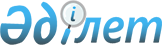 Об оpганизации института пpоблем комплексного освоения недp Академии  наук Казахской ССРПостановление Кабинета Министpов Казахской ССР от 13 сентябpя 1991 г. N 530



          Кабинет Министров Казахской ССР п о с т а н о в л я е т:




          1. Принять предложение Академии наук Казахской ССР, согласованное
с Государственным комитетом Казахской ССР по экономике и Министерством
финансов Казахской ССР, об организации Института проблем комплексного
освоения недр Академии наук Казахской ССР в г. Караганде на базе
отделов Института геологических наук имени К.И.Сатпаева, Института
горного дела, Института математики и механики Академии наук Казахской
ССР.




          Организацию указанного Института провести в пределах финансовых
и материальных ресурсов, планов по труду и бюджетных ассигнований и
других лимитов и нормативов, установленных Академии наук Казахской
ССР на научно-исследовательские работы на 1991 год




          2. Согласиться с предложением Академии наук Казахской ССР об
установлении следующих основных направлений научной деятельности
Института проблем комплексного освоения недр Академии наук Казахской
ССР:




          комплексное изучение месторождений полезных ископаемых:




          теоретическое обоснование и разработка способов нетрадиционных
технологий при комплексном освоении рудных и угольных месторождений:




          экономика минерального сырья и энергетических ресурсов:




          комплексный прогноз горнодобывающей промышленности.




          3. Принять к сведению, что Карагандинский областной Совет народных
депутатов определил производственные площади для размещения Института
проблем комплексного освоения недр Академии наук Казахской ССР.








            Премьер-министр




              Казахской ССР








					© 2012. РГП на ПХВ «Институт законодательства и правовой информации Республики Казахстан» Министерства юстиции Республики Казахстан
				